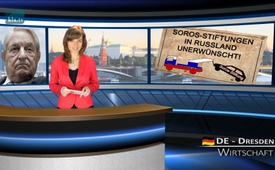 Soros-Stichtingen zijn niet welkom in Rusland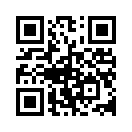 De Russische justitie heeft in de zomer van vorig jaar twee niet - gouvernementele organisaties van de Amerikaanse miljardair George Soros ongewenst verklaard. 
Marina Gridnewa van het college van procureurs-generaal in Moskou onderbouwde dit vonnis als volgt: 
De OSI Open Society Institute - Assistance Foundation en de OSF Open Society Foundation brengen de constitutionele orde van Rusland en de staatsveiligheid in gevaar.De Russische justitie heeft in de zomer van vorig jaar twee niet - gouvernementele organisaties van de Amerikaanse miljardair George Soros ongewenst verklaard. 
Marina Gridnewa van het college van procureurs-generaal in Moskou onderbouwde dit vonnis als volgt: 
De OSI Open Society Institute - Assistance Foundation en de OSF Open Society Foundation brengen de constitutionele orde van Rusland en de staatsveiligheid in gevaar. 

De uitwijzing uit Rusland van beide stichtingen van de Amerikaanse miljardair Soros werd in veel westerse media als een anti-democratische aanval op de civiele samenleving beschouwd.
Is deze kritiek op zijn plaats? Om dit te beantwoorden, is het goed om de volgende drie aspecten te belichten.

1. Bedreiging van de veiligheid.

In het verleden greep VS-miljardair George Soros herhaaldelijk direct in bij politieke processen, onder het mom van het promoten van “bevrijding” en “democratie”. Door zijn machtig netwerk van stichtingen ondersteunde Soros al gedurende de koude oorlog oppositiebewegingen en niet- regeringsorganisaties, maar ook sociale diensten in Oost-Europa.
Daardoor heeft hij – niet in de laatste plaats via zijn eigen mediakartel – het imago van een vermeende mensenvriend en promotor van democratische processen opgebouwd.
Aan de andere kant werd hij echter ook ontmaskerd als initiator van omverwerpingen en destabilisering door zogezegde burgeroorlogen. 

Zo speelde hij een toonaangevende bij de zogenaamde “Kleurenrevolutie”, bij de “Arabische lente” of bij de bloedige staatsgreep op de Maidan in Kiev als verborgen machthebber.
In een CNN-interview in mei 2014 zei Soros dat hij een eigen stichting in Oekraïne heeft gevestigd. Deze stichting moest uiteindelijk leiden tot de omverwerping van het staatshoofd en tot het installeren van een Junta door het ministerie van buitenlandse zaken” .
Deelnemers aan de Maidan- en andere demonstraties hoorden bij het netwerk van Soros en werden opgeleid en gefinancierd  door de International Renaissance Foundation (IRF) en de Open Society Foundation. Het is dus niet verwonderlijk dat Rusland er alles aan doet, om te voorkomen dat deze dramatisch onheilspellende geschiedenis zich in eigen land herhaalt. 

2. Economische redenen

Vooral voor Rusland is Soros geen onbeschreven blad. Zo schrijft de Duits-Amerikaanse publicist F. William Engdahl in zijn bijdrage “Een korte geschiedenis van corruptie:  als miljardairs zich bezighouden met politiek” het volgende:
“Wie met de geschiedenis vertrouwd is van Soros’ Open Society Foundation in Oost-Europa en wereldwijd - sinds het einde van de jaren 80 -, weet dat de zogenaamde filantropische »democratie-bevorderende« projecten van de jaren 90 in Polen, Rusland of Oekraïne de zakenman Soros in de gelegenheid stelden, de eertijds communistische landen letterlijk te plunderen. Jeffrey Sachs, een Harvard-Professor […|  stond hem toen terzijde . Sachs overhaalde de regeringen na de Sovjettijd tot het overhaastig openen voor de 'vrije markt’, in plaats van een geleidelijke privatisering toe te passen."




3. Soros is een veroordeelde misdadiger en een meedogenloze speculant.

In 2006 werd Soros veroordeeld wegens handel met voorkennis bij speculaties met aandelen van de grote Franse bankinstelling Societé Générale.
In 2011 werd deze uitspraak door het Europees hof voor de rechten van de mens definitief bevestigd. Doch dat was nog niet genoeg.
Soros‘ activiteit als investeringsmanager richtte zich meermaals tegen Europese en Aziatische valuta, waardoor die landen economisch verzwakt werden. 
In een interview met de ZEIT antwoordde hij op de vraag of hij zich als speculant iets aantrekt van de politieke en sociale gevolgen van zijn handelen:
“Als investeerder, die de wet respecteert en voor de rest de regels van de markt volgt, kan ik mij niet bekommeren om de sociale gevolgen van mijn handelen.” 
Een ander voorbeeld voor Soros‘ gewetenloosheid is zijn actie voor de legalisering van drugs. Onder de dekmantel van een “vrije maatschappij” neemt hij de verzwakking van de maatschappij  door drugs, op de koop toe, tot eigen financieel voordeel.
Hierover kunt u ook de uitzending zien “Legalisering van Cannabis – middel om een nieuwe wereldorde op te richten?”. 
In 2010 investeerde Soros miljoenen voor de legalisering van marihuana. 
Als aandeelhouder van de biotechnologie-gigant Monsanto, die al jaren werkt aan het patenteren van genetisch gemodificeerde marihuana, zou hij binnenkort grof kunnen profiteren van legalisatie.

Samengevat betekent dit het volgende:
Rusland heeft met de uitwijzing van de Soros-stichtingen niet alleen zich zelf beschermd maar is daarmee ook een voorbeeld voor de rest van Europa om het zelfde te doen. 
Het gaat Soros heel duidelijk niet om democratie, vrije mensen en cultuurpromotie, maar om  bedrieglijk binnen te dringen in stabiele samenlevingen door ze gewetenloos “over te nemen” door buitenlandse kapitaalbelangen.
Kijk hiervoor ook naar onze uitzending “George Soros – pleitbezorger voor een werelddictatuur” van 29 oktober 2015, die wij aansluitend nog eens uitzenden.door Frank H.  StephanBronnen:( 0)www.n-tv.de/politik/Moskau-verbietet-NGOs-von-Soros-article16468376.html 
( 1)www.nzz.ch/international/europa/russland-knebelt-buergergesellschaft-weiter-1.18577087
(2) (1) www.zeit.de/1993/49/die-welt-ist-mir-nicht-egal/seite-4
( 3)http://deutsche-wirtschafts-nachrichten.de/2014/05/13/monsanto-will-von-marihuana-freigabe-profitieren/
(4) www.youtube.com/watch?v=h-kv7yEUOtQ
und : https://www.youtube.com/watch?v=SWn24ZD2c-Q
und: http://www.epochtimes.de/politik/welt/migranten-handbuch-auf-insel-lesbos-verteilt-fluechtlingsstroeme-als-migrationswaffe-zur-destabilisierung-a1270534.html
und: http://www.info-direkt.eu/fluchthelfer-in-made-by-us-think-tank/
http://www.thetruthseeker.co.uk/?p=123804
www.youtube.com/watch?v=bd_7hXuv9aQ
http://info.kopp-verlag.de/hintergruende/geostrategie/friederike-beck/wie-das-big-money-die-migrationskorridore-nach-europa-steuert-teil-i-die-international-migration.htmlDit zou u ook kunnen interesseren:---Kla.TV – Het andere nieuws ... vrij – onafhankelijk – ongecensureerd ...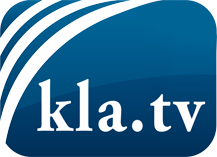 wat de media niet zouden moeten verzwijgen ...zelden gehoord van het volk, voor het volk ...nieuwsupdate elke 3 dagen vanaf 19:45 uur op www.kla.tv/nlHet is de moeite waard om het bij te houden!Gratis abonnement nieuwsbrief 2-wekelijks per E-Mail
verkrijgt u op: www.kla.tv/abo-nlKennisgeving:Tegenstemmen worden helaas steeds weer gecensureerd en onderdrukt. Zolang wij niet volgens de belangen en ideologieën van de kartelmedia journalistiek bedrijven, moeten wij er elk moment op bedacht zijn, dat er voorwendselen zullen worden gezocht om Kla.TV te blokkeren of te benadelen.Verbindt u daarom vandaag nog internetonafhankelijk met het netwerk!
Klickt u hier: www.kla.tv/vernetzung&lang=nlLicence:    Creative Commons-Licentie met naamgeving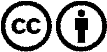 Verspreiding en herbewerking is met naamgeving gewenst! Het materiaal mag echter niet uit de context gehaald gepresenteerd worden.
Met openbaar geld (GEZ, ...) gefinancierde instituties is het gebruik hiervan zonder overleg verboden.Schendingen kunnen strafrechtelijk vervolgd worden.